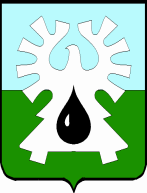 МУНИЦИПАЛЬНОЕ ОБРАЗОВАНИЕ ГОРОД УРАЙХанты-Мансийский автономный округ-ЮграАДМИНИСТРАЦИЯ ГОРОДА УРАЙКомитет по финансам администрации города УрайПРИКАЗот  17.02.2017                                                                                                                   № 19 - од Об уточнении перечня главных администраторовдоходов бюджета города Урай на 2017 годВ соответствии с пунктом 2 статьи 20 Бюджетного кодекса Российской Федерации, в целях своевременного поступления доходов в бюджет города Урай в 2017 году по кодам бюджетной классификации, утвержденным приказом Министерства финансов Российской Федерации от 01.07.2013 №65н «Об утверждении Указаний о порядке применения бюджетной классификации Российской Федерации»:1. Дополнить Перечень видов доходов главных администраторов доходов бюджета города Урай на 2017 год, следующими кодами доходов бюджетной классификации:1.1. Комитет по финансам администрации города Урай: - 050 2 02 45390 04 0000 151 «Межбюджетные трансферты, передаваемые бюджетам городских округов на финансовое обеспечение дорожной деятельности»;        - 050 2 02 25519 04 0000 151 «Субсидия бюджетам городских округов на поддержку отрасли культуры»;        - 050 2 02 25558 04 0000 151 «Субсидии бюджетам городских округов на обеспечение развития и укрепления материально-технической базы муниципальных домов культуры, поддержку творческой деятельности муниципальных театров в городах с численностью населения до 300 тысяч человек».2. Опубликовать приказ в газете «Знамя» и разместить на официальном сайте органов местного самоуправления города Урай в информационно-телекоммуникационной  сети Интернет.3. Контроль за выполнением приказа возложить на начальника управления учета и отчетности А.Э. Ткаченко. Председатель                                                                                                         И.В. Хусаинова  